Consorzio 6 Toscana Sud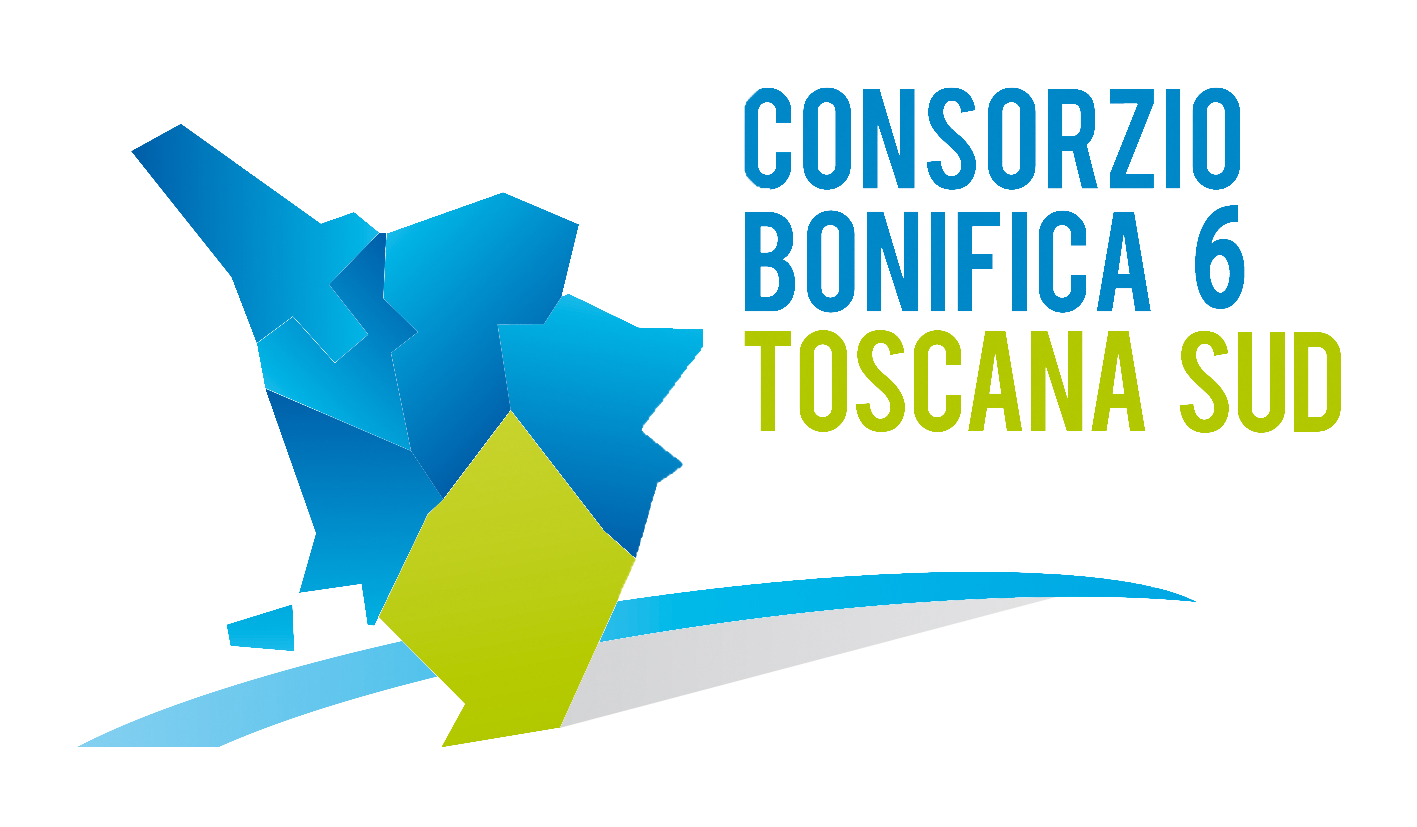 Viale Ximenes n. 3 – 58100 Grosseto- tel. 0564.22189bonifica@pec.cb6toscanasud.it-www.cb6toscanasud.it Codice Fiscale  01547070530  DIRETTORE GENERALEDecreto  N. 177 – Data Adozione   23/11/2015Atto Pubblicato su Banca Dati escluso/i allegato/i OGGETTO:Acquisto terreno ubicato nel comune di Manciano censito catastalmente al Foglio 206 p.lla 742 proprietà Sig. Santinami Fabio – liquidazione fattura n. 60/2015 del 17/11/2015 dell'importo complessivo di € 57.950,00.Numero proposta:   -DECRETO DEL DIRETTORE  GENERALE N. 177  DEL  23/11/ 2015   L’anno duemilaquindici il giorno 23 del mese di novembre  alle ore 12,30 presso la sede del Consorzio in Grosseto, viale Ximenes n. 3IL DIRETTORE GENERALEVista la Legge Regionale n. 79 del 27.12.2012;Visto il Decreto del Presidente n. 223 del 22 Gennaio 2015 con il quale è stato assunto l’Arch. Fabio Zappalorti con la qualifica di Direttore Generale del Consorzio 6 Toscana Sud a far data dal 01 Febbraio 2015;  Visto il vigente Statuto Consortile approvato con delibera n. 6 dell’Assemblea consortile seduta n. 2 del 29/04/2015 e pubblicato sul B.U.R.T Parte Seconda n. 20 del 20/05/2015 Supplemento n. 78; Visto in particolare l’Art. 39 comma 1 lettere a), d) del vigente Statuto consortile;Vista la L. 241/1990 “Nuove norme in materia di procedimento amministrativo e di diritto di accesso ai documenti amministrativi”;Visto lo Statuto Consortile approvato dalla Regione Toscana con deliberazione dell’Assemblea n°6 del 29.04.2015;Considerato che la Giunta Regionale Toscana con delibera n.409 del 07.04.2015 ha espresso parere favorevole al Bilancio di Previsione esercizio 2015; Vista la deliberazione n.3) adottata dall’Assemblea consortile nella seduta n.2 del 29.04.2015, con la quale è stato approvato il Bilancio di Previsione esercizio 2015;Visto il Bilancio di Previsione esercizio 2015 e considerato le variazioni ad oggi già apportate allo stesso; Visto il Decreto del Presidente n. 321 del 17 Settembre 2015 di approvazione della proposta di delibera all'Assemblea consortile di acquisto di un terreno ubicato nel Comune di Manciano di proprietà del Sig. Santinami Fabio;Visto la Deliberazione n.8 adottata dall'Assemblea consortile nella seduta n.3 del 24 Settembre 2015 con la quale è stato approvato l'acquisto del terreno dal Sig. Santinami Fabio in qualità di titolare dell'impresa individuale Edilsole di Santinami Fabio;Considerato che il proprietario del terreno risulta in possesso di Partita Iva e che quindi la compravendita risulterà di conseguenza assoggetta ad Iva nella misura del 22%;Visto l’atto di compravendita sottoscritto dalle parte in data 17/11/2015 di fronte al Notaio Dott. Riccardo Menchetti dello Studio Notarile  Detti - Menchetti e Associati con sede in Grosseto;Visto il Decreto n.176 del 23/11/2015 relativo allo storno di fondi tra articoli di Entrata del Capitolo 14 “Accensione mutui” e di Uscita del Capitolo 29 “Acquisti beni strumentali diversi e ristrutturazione immobili consortili”;Vista la lettera a) del punto 2 denominato “Prezzo” dell’atto sopracitato con il quale si stabiliva che il pagamento di €57.950,00 (compreso Iva) doveva avvenire il 23/11/2015 con mandato di pagamento;Vista la Fattura n. 60/2015 del 17/11/2015 emessa dall’Impresa individuale Edilsole di Santinami Fabio per l’importo complessivo di € 57.950,00 compreso di Iva; D E C R E T Adi procedere alla liquidazione della fattura n. 60/2015 del 17/11/2015 intestata EDILSOLE di Santinami Fabio dell’importo di € 57.950,00 iva inclusa relativa alla vendita di “Lotto di terreno sito in Comune di Manciano Fraz. Marsiliana Loc. Camerone censito Foglio 206, Mappale 742 compresi diritti di proprietà come da Rogito” tramite  mandato di pagamento alla Banca Monte dei Paschi di Siena Agenzia n. 8 per l’emissione di bonifico bancario;di pubblicare il presente Decreto sul sito internet del Consorzio.IL DIRETTORE GENERALE(Fabio ZAPPALORTI)